KASTAMONU ÜNİVERSİTESİFEN BİLİMLERİ ENSTİTÜSÜ MÜDÜRLÜĞÜ’NEKastamonu Üniversitesi  Fen Bilimleri Enstitüsü .................................. Ana Bilim Dalı yüksek lisans öğrencisi ………........................’nin ……………………….... danışmanlığında hazırladığı “……………….......……………………….” başlıklı tez, değerlendirilmek üzere …/…/201… günü, saat ...............’da ..................................... Fakültesinde toplanan tez jürisi tarafından tez sınavına alındı. Sınav sonucunda,	Tezin;              kabulüne,              düzeltilmesine,             reddine,Gerekçe : ……………………………………………………………………………………...............                ……………………………………………………………………………………………………………........                ……………………………………………………………………………………………………………........Çalışma Alanı :Study Field :Oybirliği / Oyçokluğu ile karar verildi.Jüri Başkanı					Üye					Üye               Üye				   		Üye				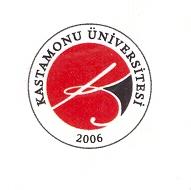 KASTAMONU ÜNİVERSİTESİFEN BİLİMLERİ ENSTİTÜSÜYÜKSEK LİSANS TEZ SINAV TUTANAĞI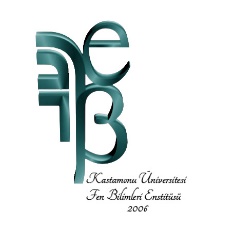 